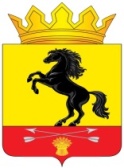                 АДМИНИСТРАЦИЯМУНИЦИПАЛЬНОГО ОБРАЗОВАНИЯ       НОВОСЕРГИЕВСКИЙ РАЙОН         ОРЕНБУРГСКОЙ ОБЛАСТИ                 ПОСТАНОВЛЕНИЕ__09.06.2022____ №  ___499-п_____________                  п. НовосергиевкаО внесении изменений в постановлениеадминистрации Новосергиевского районаот 25.10.2021 № 781-п «Об утверждении перечней главных администраторов доходов и источников финансирования дефицита бюджета муниципального образования Новосергиевский район Оренбургской области на 2022 год и на плановый период 2023 и 2024 годов»В соответствии со статьей 160.1, пунктом 4 статьи 160.2 Бюджетного кодекса Российской Федерации администрация Новосергиевского района:1.Внести изменения в Перечень главных администраторов доходов бюджета муниципального образования Новосергиевский район Оренбургской области на 2022 год и на плановый период 2023 и 2024 годов и добавить коды администрируемых доходов:2. Настоящее постановление применяется к правоотношениям, возникающим при составлении и исполнении бюджета муниципального образования Новосергиевский район Оренбургской области, начиная с бюджета на 2022 год и на плановый период 2023 и 2024 годов. 3. Контроль за исполнением настоящего постановления возложить на заместителя главы администрации района - начальника финансового отдела Попову Л.И.4. Постановление вступает в силу после его официального опубликования на сайте администрации района.Глава администрации района                                                              А.Д. Лыков Разослано: финотделу, экономическому отделу, юристу администрации района, бухгалтерии администрации района, отделу образования, отделу культуры, МКУ «Центр бюджетного (бухгалтерского) учета», сельпоссоветам, орготделу, прокурору.Код бюджетной классификации Российской Федерации Код бюджетной классификации Российской Федерации Наименование главного администратора доходов бюджета, наименование кода вида (подвида) доходов бюджета главного админи -
стратора доходов 
бюджета вида (подвида) доходов бюджетаНаименование главного администратора доходов бюджета, наименование кода вида (подвида) доходов бюджета 123012Финансовый отдел администрации муниципального образования «Новосергиевский район Оренбургской области»012Финансовый отдел администрации муниципального образования «Новосергиевский район Оренбургской области»012Финансовый отдел администрации муниципального образования «Новосергиевский район Оренбургской области»01221825097050000150Доходы бюджетов муниципальных районов от возврата остатков субсидий на создание в общеобразовательных организациях, расположенных в сельской местности и малых городах, условий для занятий физической культурой и спортом из бюджетов поселений01221925097050000150Возврат остатков субсидий на создание в общеобразовательных организациях, расположенных в сельской местности и малых городах, условий для занятий физической культурой и спортом из бюджетов муниципальных районов